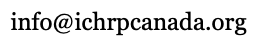 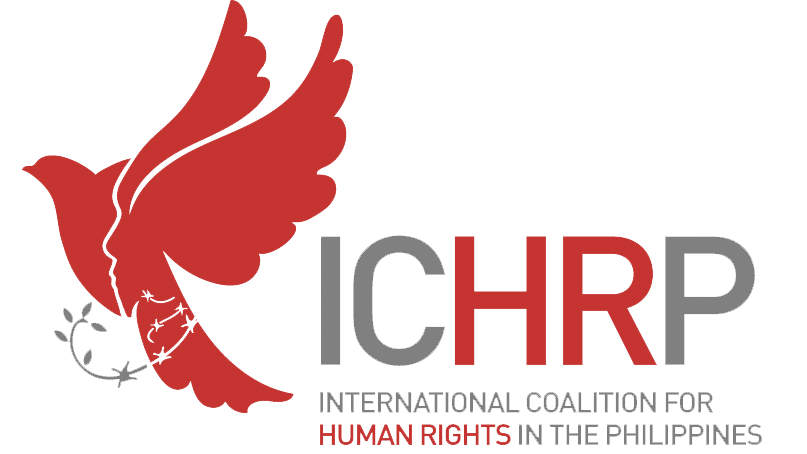 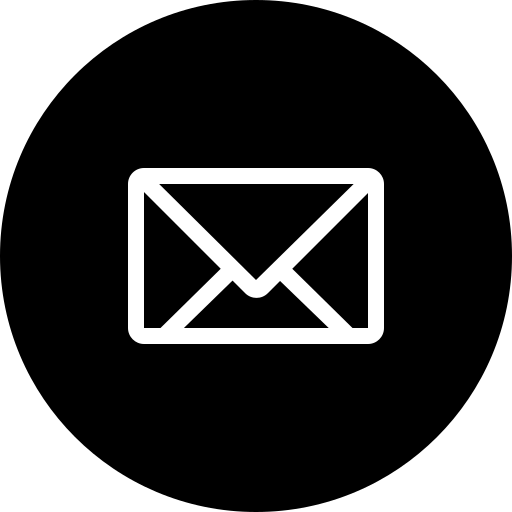 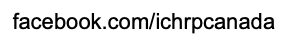 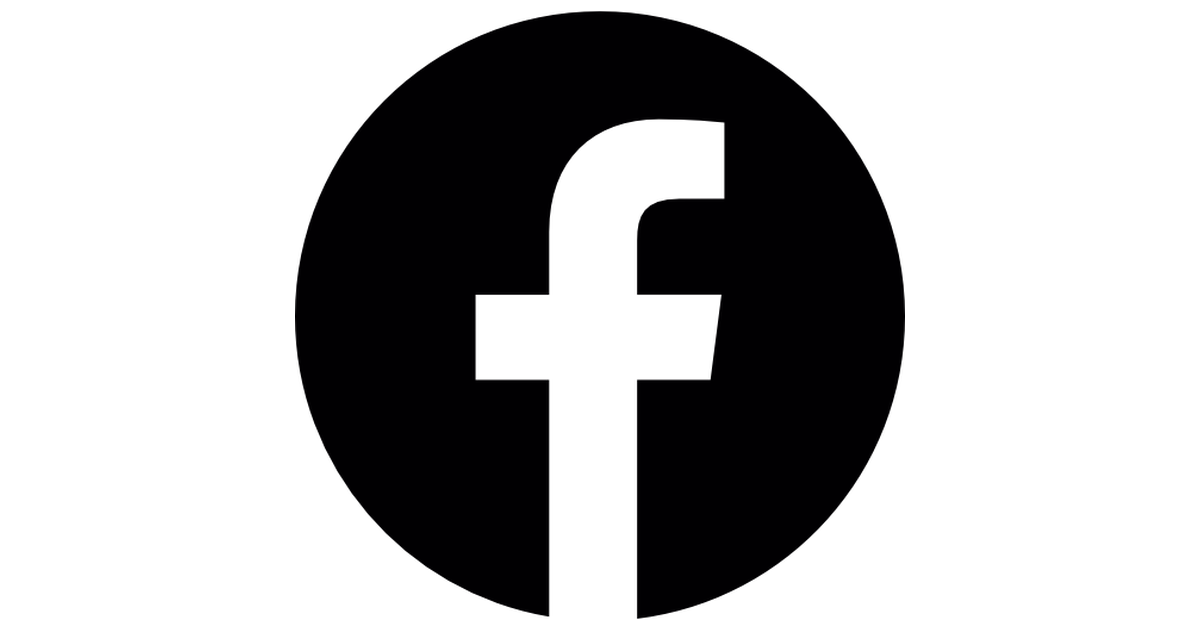 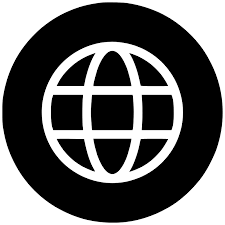 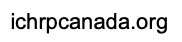 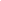 SUBJECT HERE